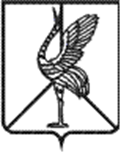 Совет городского поселения «Шерловогорское»РЕШЕНИЕ27 февраля  2015 года                                                                            № 229поселок городского типа Шерловая ГораОб утверждении порядка расчета платы за проведение компенсационного озеленения при уничтожении зеленых насаждений на территории городского поселения «Шерловогорское»В   соответствии с Федеральным  законом от 06 октября 2003 года № 131-ФЗ «Об общих принципах организации местного самоуправления в Российской Федерации», руководствуясь п. 3 ст. 34 Устава городского поселения «Шерловогорское», Совет городского поселения «Шерловогорское» решил:1.Утвердить порядок расчета платы за проведение компенсационного озеленения при уничтожении зеленых насаждений на территории городского поселения «Шерловогорское», согласно приложению.2. Настоящее решение вступает в силу на следующий день после  дня его официального опубликования (обнародования).3.Настоящее решение разместить на официальном сайте администрации городского поселения «Шерловогорское» в информационно-телекоммуникационной сети «Интернет».Глава городского поселения«Шерловогорское»                                                                    Н.Ю. Чернолихова                                                                                               ПРИЛОЖЕНИЕ к решению Совета городского                                                                                                       поселения «Шерловогорское»                                                                                                                          от 27 февраля 2015 г. № 229Порядокрасчета платы за проведение компенсационного озеленения при уничтожении зеленых насаждений на территории городского поселения «Шерловогорское»1. Порядок расчета платы за проведение компенсационного озеленения при уничтожении зеленых насаждений на территории городского поселения «Шерловогорское» (далее - Порядок) разработан с учетом Федерального закона от 10.01.2002 №7-ФЗ  «Об охране окружающей среды», Приказа Госстроя от 15.12.1999 №153 «Об утверждении правил создания, охраны и содержания зеленых насаждений в городах Российской Федерации».2.   Уничтожением зеленых насаждений считается снос деревьев, кустарников, выполнение, которого объективно необходимо в целях обеспечения условий для размещения тех или иных объектов строительства, обслуживания объектов инженерного благоустройства, надземных линий электропередачи и т.п., создания качеств окружающей среды, отвечающих нормативным требованиям к освещенности и инсоляции жилых и общественных помещений, оформленный в установленном порядке.3.         Порчей зеленых насаждений считается – повреждение зеленых насаждений, повлекшее прекращение роста и (или) их гибель.4. Незаконным сносом зеленых насаждений считается снос деревьев, кустарников выполненный без предварительного оформления соответствующего порубочного  билета в администрации городского поселения «Шерловогорское» и (или) установленного порядка оплаты их восстановительной стоимости.5. Данный Порядок не распространяется   на физических лиц, в собственности которых находятся земельные участки, предназначенные для индивидуальной жилой застройки, а также садоводства и огородничества.6. За снос зеленых насаждений, а так же их порчу (далее по тексту – снос зеленых насаждений),  взыскивается их восстановительная стоимость.7. Плата вносится на счет местного бюджета (бюджета городского поселения «Шерловогорское»).8.  В основу системы оценки ущерба за снос зеленых насаждений положены действующие нормативные документы и затраты,  необходимые для воспроизводства зеленых насаждений. На базе этого определены нормативы восстановительной стоимости по различным видам зеленых насаждений. Размер экономического ущерба за снос зеленых насаждений устанавливается путем применения к нормативам восстановительной стоимости коэффициента, отражающего функциональное назначение (характер использования) различных видов зеленых насаждений, а также коэффициента, учитывающего качественное состояние зеленых насаждений, и коэффициента индексации, устанавливаемого с учетом инфляции.9. Нормативы восстановительной стоимости деревьев, Н1, руб./шт.Таблица 110. Нормативы восстановительной стоимости кустарника, Н2.Таблица 211. Коэффициент качественного состояния зеленых насаждений.Таблица 312. Коэффициент, учитывающий функциональное использование зеленых насаждений, К 2.По функциональному признаку зеленые насаждения городского поселения «Шерловогорское»  подразделяются, согласно Приказу Госстроя от 15.12.1999 №153 «Об утверждении правил создания, охраны и содержания зеленых насаждений в городах Российской Федерации», на:- общего пользования (парки п.г.т. Шерловая Гора, парки жилых районов и скверы при группах жилых домов, бульвары, лесопарки, на улицах, площадях, и т.д.);- ограниченного пользования (на дворовых территориях, на участках школ, детских учреждений, общественных зданий, спортивных сооружений, учреждений здравоохранения, промышленных предприятий и т.д.);- специального назначения (в санитарно-защитных и охранных зонах, кладбищ и т.д.).В зависимости от группы зеленых насаждений при определении размера восстановительной стоимости применяются следующие коэффициенты:- для зеленых насаждений общего пользования - 1,0;- для зеленых насаждений ограниченного и специального пользования - 1,2.14. Порядок расчета размеров восстановительной стоимости зеленых насаждений:  - размер восстановительной стоимости зеленых насаждений, подлежащих вынужденному сносу, рассчитывается по формуле:                   Свд = Н1(Н2) х К1 х К2,где:Н1 - норматив восстановительной стоимости деревьев, рублей;Н2 - размер восстановительной стоимости кустарников, рублей;К1 - коэффициент качественного состояния зеленых насаждений;К2 - коэффициент функционального использования зеленых насаждений.15. Нормативы платы для определения вреда при незаконном сносе (порче) зеленых насаждений на территории городского поселения «Шерловогорское».Таблица 4____________________________________________№Группа деревьевДиаметр деревьев, смДиаметр деревьев, смДиаметр деревьев, смДиаметр деревьев, смДиаметр деревьев, см№Группа деревьевдо 89 – 2021 – 3031 – 40более 401Дуб,   кедр,   липа, лиственница1542,53073,147466393,69219,22Ель,  пихта,   сосна1368,52875,44544,4757410563,93Вяз,   клен,   ольха, груша1273,52978,14640,16292,58950,24Рябина,   черемуха12342673,61390,15731,57102,55Береза,  яблоня, ива, ясень,  тополь,  осина1186,5263443116031,58784,2№НаименованиеЕдиница измеренияНорматив восстановит. стоимости, руб./шт.1Возраст кустарника до 5 лет1 куст158,252Возраст кустарника 6 – 10 лет1 куст2883Возраст кустарника более 10 лет1 куст345ЗначенияК1Характеристика состояния зеленых насажденийХарактеристика состояния зеленых насажденийХарактеристика состояния зеленых насажденийХарактеристика состояния зеленых насажденийЗначенияК1деревья, кустарники, газоныподрост, подлесокрост и развитие насажденийпроцент деревьев нормального роста и развития1,0здоровыесоответствует месту произрастанияхорошеене менее 90 процентов0,75ослабленноеизреженный и поврежденныйзамедленноене менее 50 процентов0,50угнетенноезначительно изрежены или поврежденызамедленноеменее 50 процентов0больные, сухие–отсутствует–Вид нарушенийНорматив платы1) незаконный снос, уничтожение или повреждение до степени прекращения роста деревьев и кустарниковпятикратный размер норматива восстановительной стоимости уничтоженных или поврежденных до степени прекращения роста деревьев и кустарников 2) Повреждение деревьев, кустарников не влекущее прекращение ростадвукратный размер восстановительной стоимости поврежденных деревьев, кустарников 